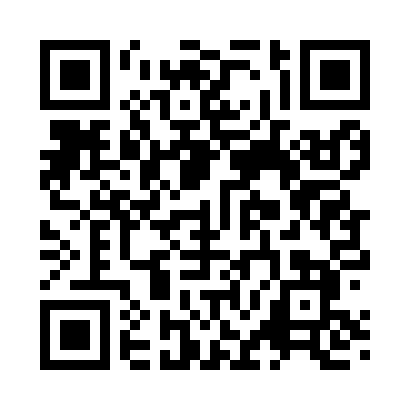 Prayer times for Wyreka, Missouri, USAMon 1 Jul 2024 - Wed 31 Jul 2024High Latitude Method: Angle Based RulePrayer Calculation Method: Islamic Society of North AmericaAsar Calculation Method: ShafiPrayer times provided by https://www.salahtimes.comDateDayFajrSunriseDhuhrAsrMaghribIsha1Mon4:085:471:175:178:4710:262Tue4:095:471:175:178:4710:253Wed4:105:481:175:178:4710:254Thu4:105:481:185:178:4710:255Fri4:115:491:185:178:4710:246Sat4:125:491:185:178:4610:237Sun4:135:501:185:178:4610:238Mon4:145:511:185:178:4610:229Tue4:155:511:185:178:4510:2210Wed4:165:521:195:178:4510:2111Thu4:175:531:195:178:4410:2012Fri4:185:541:195:178:4410:1913Sat4:195:541:195:178:4310:1814Sun4:205:551:195:178:4310:1715Mon4:215:561:195:178:4210:1716Tue4:225:571:195:178:4110:1617Wed4:235:571:195:178:4110:1518Thu4:255:581:195:178:4010:1419Fri4:265:591:195:178:3910:1220Sat4:276:001:195:178:3910:1121Sun4:286:011:205:168:3810:1022Mon4:296:021:205:168:3710:0923Tue4:316:031:205:168:3610:0824Wed4:326:031:205:168:3510:0725Thu4:336:041:205:168:3410:0526Fri4:356:051:205:158:3410:0427Sat4:366:061:205:158:3310:0328Sun4:376:071:205:158:3210:0129Mon4:386:081:205:158:3110:0030Tue4:406:091:195:148:309:5831Wed4:416:101:195:148:289:57